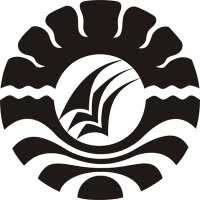 SKRIPSIPengembangan Sistem Informasi Praktek Kerja Industri (Prakerin) Berbasis Web Di SMKN 1 Lau MarosOLEH :LITA SRI ANGRAENI1229041047PROGRAM STUDI PENDIDIKAN TEKNIK INFORMATIKA DAN KOMPUTERJURUSAN PENDIDIKAN TEKNIK ELEKTROFAKULTAS TEKNIKUNIVERSITAS NEGERI MAKASSAR2016ABSTRAKLita Sri Angraeni, 1229041047. Pengembangan Sistem Informasi Praktek Kerja Industri (PRAKERIN) berbasis WEB di SMKN 1 Lau Maros. Skripsi. Fakultas Teknik Universitas Negeri Makassar, 2016, Pembimbing: Ruslan dan Satria Gunawan Zain.Penelitian ini bertujuan untuk membuat sistem informasi praktek kerja industri berbasis web di SMKN 1 Lau Maros. Penelitian ini merupakan jenis penelitian pengembangan perangkat lunak (software development) dan menggunakan model pendekatan prototipe (prototyping). Teknik analisis data yang digunakan adalah analisis deskriptif. Hasil dari penelitian ini adalah sebuah sistem informasi praktek kerja industri (PRAKERIN) berbasis web yang dapat mengefektifkan proses pengelolaan, pendataan, dan penyampaian informasi PRAKERIN terlebih untuk para panitia PRAKERIN yaitu guru/staff sekolah yang setiap tahun menyimpan data-data yang bersangkutan dengan kegiatan PRAKERIN. Teknik pengumpulan data dalam penelitian ini menggunakan angket yang disebarkan ke responden untuk mengetahui tanggapan guru/staff dan siswa terhadap penggunaan sistem informasi PRAKERIN berbasis web. Berdasarkan validasi ahli, sistem informasi PRAKERIN berbasis web layak digunakan di SMKN 1 Lau Maros. Tanggapan guru dan siswa terhadap sistem informasi PRAKERIN berbasis web berada pada kategori sangat baik.Kata Kunci: Sistem informasi Praktek Kerja Industri, PHP-MySQL, web.DAFTAR PUSTAKA[1][2] [3][4][5][1]	U. S. Sidin, “Penerapan Strategi Scaffolding Pada Pembelajaran Pemrograman Web Di Smk Kartika Wirabuana 1,” Publ. Pendidik., vol. 6, no. 3, 2016.[2]	S. Sukmawati, M. Muris, and J. D. Malago, “PENGEMBANGAN MEDIA PEMBELAJARAN MANDIRI BERBASIS WEB UNTUK PEMBELAJARAN IPA FISIKA KELAS VII SMP NEGERI 2 BAREBBO KABUPATEN BONE,” J. Sains dan Pendidik. Fis., vol. 12, no. 2, pp. 102–116, 2016.[3]	S. SALIRUDDIN, “Pengembangan Model Pembelajaran Berbasis Web Untuk Meningkatkan Hasil Belajar Keterampilan Komputer Dan Pengelolaan Informasi Sekolah Menengah Kejuruan Di Kota Makassar.(Dibimbing oleh Promotor Arifin Ahmad, serta Kopromotor Syamsul Bachri Thalib dan Husain Syam).” universitas negeri makassar, 2014.[4]	U. S. Sidin, “MEDIA EDUKASI PENGENALAN HURUF LONTARA MAKASSAR BERBASIS HTML5,” semanTIK, vol. 2, no. 2, 2016.[5]	U. S. Sidin, “SISTEM INFORMASI PENJADWALAN MATA PELAJARAN BERBASIS WEB,” semanTIK, vol. 2, no. 1, 2016.